ОБЩИЕ СВЕДЕНИЯ Учебная дисциплина «Информационные и коммуникационные технологии в профессиональной деятельности» изучается во втором семестре.Курсовая работа/Курсовой проект – не предусмотрены.Форма промежуточной аттестации: ЭкзаменМесто учебной дисциплины в структуре ОПОПУчебная дисциплина «Информационные и коммуникационные технологии в профессиональной деятельности» относится к обязательной части программы.Основой для освоения дисциплины являются результаты обучения по предшествующим дисциплинам:- Информатика.Результаты освоения учебной дисциплины в дальнейшем будут использованы при прохождении последующих дисциплин, практик и выполнении выпускной квалификационной работы.ЦЕЛИ И ПЛАНИРУЕМЫЕ РЕЗУЛЬТАТЫ ОБУЧЕНИЯ ПО ДИСЦИПЛИНЕЦелями изучения дисциплины «Информационные и коммуникационные технологии в профессиональной деятельности» являются:изучение основных понятий программных средств, используемых для обработки табличных данных; формирование у обучающихся навыков работы с графическим представлением табличной информации; освоение методов автоматизированного поиска решений при работе с табличными данными;изучение основ работы с прикладными программами, предназначенных для обработки массивов однородных данных;формирование у обучающихся компетенций, установленной образовательной программой в соответствии с ФГОС ВО по данной дисциплине. Результатом обучения по учебной дисциплине является овладение обучающимися знаниями, умениями, навыками и опытом деятельности, характеризующими процесс формирования компетенций и обеспечивающими достижение планируемых результатов освоения учебной дисциплины.Формируемые компетенции, индикаторы достижения компетенций, соотнесённые с планируемыми результатами обучения по дисциплине:СТРУКТУРА И СОДЕРЖАНИЕ УЧЕБНОЙ ДИСЦИПЛИНЫОбщая трудоёмкость учебной дисциплины по учебному плану составляет:Структура учебной дисциплины для обучающихся по видам занятий (заочная форма обучения)Структура учебной дисциплины для обучающихся по разделам и темам дисциплины: (заочная форма обучения)Краткое содержание учебной дисциплиныОрганизация самостоятельной работы обучающихсяСамостоятельная работа студента – обязательная часть образовательного процесса, направленная на развитие готовности к профессиональному и личностному самообразованию, на проектирование дальнейшего образовательного маршрута и профессиональной карьеры.Самостоятельная работа обучающихся по дисциплине организована как совокупность аудиторных и внеаудиторных занятий и работ, обеспечивающих успешное освоение дисциплины. Аудиторная самостоятельная работа обучающихся по дисциплине выполняется на учебных занятиях под руководством преподавателя и по его заданию. Аудиторная самостоятельная работа обучающихся входит в общий объем времени, отведенного учебным планом на аудиторную работу, и регламентируется расписанием учебных занятий. Внеаудиторная самостоятельная работа обучающихся – планируемая учебная, научно-исследовательская, практическая работа обучающихся, выполняемая во внеаудиторное время по заданию и при методическом руководстве преподавателя, но без его непосредственного участия, расписанием учебных занятий не регламентируется.Внеаудиторная самостоятельная работа обучающихся включает в себя:подготовку к практическим занятиям;изучение учебных пособий;подготовку к выполнению практических работ и отчетов по ним;подготовку к экзамену; подготовку к промежуточной аттестации в течение семестра.Самостоятельная работа обучающихся с участием преподавателя в форме иной контактной работы предусматривает групповую и  индивидуальную работу с обучающимися и включает в себя:проведение индивидуальных и групповых консультаций по отдельным темам/разделам дисциплины;Перечень разделов/тем/, полностью или частично отнесенных на самостоятельное изучение с последующим контролем:Применение электронного обучения, дистанционных образовательных технологийПри реализации программы учебной дисциплины электронное обучение и дистанционные образовательные технологии не применяются.РЕЗУЛЬТАТЫ ОБУЧЕНИЯ ПО ДИСЦИПЛИНЕ, КРИТЕРИИ ОЦЕНКИ УРОВНЯ СФОРМИРОВАННОСТИ КОМПЕТЕНЦИЙ, СИСТЕМА И ШКАЛА ОЦЕНИВАНИЯСоотнесение планируемых результатов обучения с уровнями сформированности компетенции.ОЦЕНОЧНЫЕ СРЕДСТВА ДЛЯ ТЕКУЩЕГО КОНТРОЛЯ УСПЕВАЕМОСТИ И ПРОМЕЖУТОЧНОЙ АТТЕСТАЦИИ, ВКЛЮЧАЯ САМОСТОЯТЕЛЬНУЮ РАБОТУ ОБУЧАЮЩИХСЯПри проведении контроля самостоятельной работы обучающихся, текущего контроля и промежуточной аттестации по учебной дисциплине «Адаптивные деловые коммуникационные технологии» проверяется уровень сформированности у обучающихся компетенций и запланированных результатов обучения по дисциплине, указанных в разделе 2 настоящей программы.Формы текущего контроля успеваемости, примеры типовых заданий:Критерии, шкалы оценивания текущего контроля успеваемости:Промежуточная аттестация:Критерии, шкалы оценивания промежуточной аттестации учебной дисциплины:Система оценивания результатов текущего контроля и промежуточной аттестации.Оценка по дисциплине выставляется обучающемуся с учётом результатов текущей и промежуточной аттестации.Полученный совокупный результат конвертируется в пятибалльную систему оценок в соответствии с таблицей:ОБРАЗОВАТЕЛЬНЫЕ ТЕХНОЛОГИИРеализация программы предусматривает использование в процессе обучения следующих образовательных технологий:проблемная лекция;проектная деятельность;групповых дискуссий;анализ ситуаций и имитационных моделей;поиск и обработка информации с использованием сети Интернет.ПРАКТИЧЕСКАЯ ПОДГОТОВКАПрактическая подготовка в рамках учебной дисциплины реализуется при проведении практических занятий, связанных с будущей профессиональной деятельностью. ОРГАНИЗАЦИЯ ОБРАЗОВАТЕЛЬНОГО ПРОЦЕССА ДЛЯ ЛИЦ С ОГРАНИЧЕННЫМИ ВОЗМОЖНОСТЯМИ ЗДОРОВЬЯПри обучении лиц с ограниченными возможностями здоровья и инвалидов используются подходы, способствующие созданию безбарьерной образовательной среды: технологии дифференциации и индивидуального обучения, применение соответствующих методик по работе с инвалидами, использование средств дистанционного общения, проведение дополнительных индивидуальных консультаций по изучаемым теоретическим вопросам и практическим занятиям, оказание помощи при подготовке к промежуточной аттестации.При необходимости рабочая программа дисциплины может быть адаптирована для обеспечения образовательного процесса лицам с ограниченными возможностями здоровья, в том числе для дистанционного обучения.Учебные и контрольно-измерительные материалы представляются в формах, доступных для изучения студентами с особыми образовательными потребностями с учетом нозологических групп инвалидов:Для подготовки к ответу на практическом занятии, студентам с ограниченными возможностями здоровья среднее время увеличивается по сравнению со средним временем подготовки обычного студента.Для студентов с инвалидностью или с ограниченными возможностями здоровья форма проведения текущей и промежуточной аттестации устанавливается с учетом индивидуальных психофизических особенностей (устно, письменно на бумаге, письменно на компьютере, в форме тестирования и т.п.). Промежуточная аттестация по дисциплине может проводиться в несколько этапов в форме рубежного контроля по завершению изучения отдельных тем дисциплины. При необходимости студенту предоставляется дополнительное время для подготовки ответа на зачете или экзамене.Для осуществления процедур текущего контроля успеваемости и промежуточной аттестации обучающихся создаются, при необходимости, фонды оценочных средств, адаптированные для лиц с ограниченными возможностями здоровья и позволяющие оценить достижение ими запланированных в основной образовательной программе результатов обучения и уровень сформированности всех компетенций, заявленных в образовательной программе.МАТЕРИАЛЬНО-ТЕХНИЧЕСКОЕ ОБЕСПЕЧЕНИЕ ДИСЦИПЛИНЫХарактеристика материально-технического обеспечения дисциплины составляется в соответствии с требованиями ФГОС ВО.Материально-техническое обеспечение дисциплины при обучении с использованием традиционных технологий обучения.Технологическое обеспечение реализации программы осуществляется с использованием элементов электронной информационно-образовательной среды университета.УЧЕБНО-МЕТОДИЧЕСКОЕ И ИНФОРМАЦИОННОЕ ОБЕСПЕЧЕНИЕ УЧЕБНОЙ ДИСЦИПЛИНЫИНФОРМАЦИОННОЕ ОБЕСПЕЧЕНИЕ УЧЕБНОГО ПРОЦЕССАРесурсы электронной библиотеки, информационно-справочные системы и профессиональные базы данных:Перечень программного обеспечения ЛИСТ УЧЕТА ОБНОВЛЕНИЙ РАБОЧЕЙ ПРОГРАММЫ УЧЕБНОЙ ДИСЦИПЛИНЫВ рабочую программу учебной дисциплины внесены изменения/обновления и утверждены на заседании кафедры:Министерство науки и высшего образования Российской ФедерацииМинистерство науки и высшего образования Российской ФедерацииФедеральное государственное бюджетное образовательное учреждениеФедеральное государственное бюджетное образовательное учреждениевысшего образованиявысшего образования«Российский государственный университет им. А.Н. Косыгина«Российский государственный университет им. А.Н. Косыгина(Технологии. Дизайн. Искусство)»(Технологии. Дизайн. Искусство)»Институт Экономики и менеджментаКафедра Автоматизированных систем обработки информации и управленияРАБОЧАЯ ПРОГРАММАУЧЕБНОЙ ДИСЦИПЛИНЫРАБОЧАЯ ПРОГРАММАУЧЕБНОЙ ДИСЦИПЛИНЫРАБОЧАЯ ПРОГРАММАУЧЕБНОЙ ДИСЦИПЛИНЫИнформационные и коммуникационные технологии в профессиональной деятельностиИнформационные и коммуникационные технологии в профессиональной деятельностиИнформационные и коммуникационные технологии в профессиональной деятельностиУровень образования бакалавриатбакалавриатНаправление подготовки43.03.01СервисНаправленность (профиль)Управление сервис-процессами в сфере обслуживанияТехнологии менеджмента в сервисеУправление сервис-процессами в сфере обслуживанияТехнологии менеджмента в сервисеСрок освоения образовательной программы по очной форме обучения4 года4 годаФорма обученияЗаочнаяЗаочнаяРабочая программа учебной дисциплины «Информационные и коммуникационные технологии в профессиональной деятельности» основной профессиональной образовательной программы высшего образования, рассмотрена и одобрена на заседании кафедры, протокол № 11 от 22.06.2021 г.Рабочая программа учебной дисциплины «Информационные и коммуникационные технологии в профессиональной деятельности» основной профессиональной образовательной программы высшего образования, рассмотрена и одобрена на заседании кафедры, протокол № 11 от 22.06.2021 г.Рабочая программа учебной дисциплины «Информационные и коммуникационные технологии в профессиональной деятельности» основной профессиональной образовательной программы высшего образования, рассмотрена и одобрена на заседании кафедры, протокол № 11 от 22.06.2021 г.Рабочая программа учебной дисциплины «Информационные и коммуникационные технологии в профессиональной деятельности» основной профессиональной образовательной программы высшего образования, рассмотрена и одобрена на заседании кафедры, протокол № 11 от 22.06.2021 г.Рабочая программа учебной дисциплины «Информационные и коммуникационные технологии в профессиональной деятельности» основной профессиональной образовательной программы высшего образования, рассмотрена и одобрена на заседании кафедры, протокол № 11 от 22.06.2021 г.Разработчик рабочей программы учебной дисциплины:Разработчик рабочей программы учебной дисциплины:Разработчик рабочей программы учебной дисциплины:Разработчик рабочей программы учебной дисциплины:Разработчик рабочей программы учебной дисциплины:доцент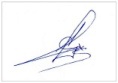 В.В. СухаревВ.В. СухаревЗаведующий кафедрой:Заведующий кафедрой: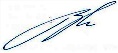 В.И. МонаховКод и наименование компетенцииКод и наименование индикаторадостижения компетенцииПланируемые результаты обучения по дисциплинеОПК-1Способен применять технологические новации и современное программное обеспечение в сфере сервисаИД-ОПК-1.2Осуществление поиска и выбора технологических новаций и современных программных продуктов в сервисную деятельность организации- ориентируется в терминологии реляционных баз данных ;- понимает задачи экономического анализа;- понимает основные подходы к проведению финансового анализа;- умеет применять на практике решение задач линейного программирования- умеет использовать на практике методы статистической обработки информации ОПК-1Способен применять технологические новации и современное программное обеспечение в сфере сервисаИД-ОПК-1.3Использование технологических новаций и современное программное обеспечение в сервисной деятельности организации- ориентируется в терминологии реляционных баз данных ;- понимает задачи экономического анализа;- понимает основные подходы к проведению финансового анализа;- умеет применять на практике решение задач линейного программирования- умеет использовать на практике методы статистической обработки информации ОПК-8Способен понимать принципы работы современных информационных технологий и использовать их для решения задач профессиональной деятельностиИД-ОПК-8.1Использование современных информационных систем и технологий для эффективного решения профессиональных задач- ориентируется в терминологии реляционных баз данных ;- понимает задачи экономического анализа;- понимает основные подходы к проведению финансового анализа;- умеет применять на практике решение задач линейного программирования- умеет использовать на практике методы статистической обработки информации ОПК-8Способен понимать принципы работы современных информационных технологий и использовать их для решения задач профессиональной деятельностиИД-ОПК-8.2Осуществление коммуникации с помощью современных средств связи (видеоконференции, скайп, вебинары)- ориентируется в терминологии реляционных баз данных ;- понимает задачи экономического анализа;- понимает основные подходы к проведению финансового анализа;- умеет применять на практике решение задач линейного программирования- умеет использовать на практике методы статистической обработки информации по заочной форме обучения – 5з.е.180час.Структура и объем дисциплиныСтруктура и объем дисциплиныСтруктура и объем дисциплиныСтруктура и объем дисциплиныСтруктура и объем дисциплиныСтруктура и объем дисциплиныСтруктура и объем дисциплиныСтруктура и объем дисциплиныСтруктура и объем дисциплиныСтруктура и объем дисциплиныОбъем дисциплины по семестрамформа промежуточной аттестациивсего, часКонтактная аудиторная работа, часКонтактная аудиторная работа, часКонтактная аудиторная работа, часКонтактная аудиторная работа, часСамостоятельная работа обучающегося, часСамостоятельная работа обучающегося, часСамостоятельная работа обучающегося, часОбъем дисциплины по семестрамформа промежуточной аттестациивсего, часлекции, часпрактические занятия, часлабораторные занятия, часпрактическая подготовка, часкурсовая работа/курсовой проектсамостоятельная работа обучающегося, часпромежуточная аттестация, час2 семестрЭкзамен1808621559Всего:1808621559Планируемые (контролируемые) результаты освоения: код(ы) формируемой(ых) компетенции(й) и индикаторов достижения компетенцийНаименование разделов, тем;форма(ы) промежуточной аттестацииВиды учебной работыВиды учебной работыВиды учебной работыВиды учебной работыСамостоятельная работа, часВиды и формы контрольных мероприятий, обеспечивающие по совокупности текущий контроль успеваемости;формы промежуточного контроля успеваемостиПланируемые (контролируемые) результаты освоения: код(ы) формируемой(ых) компетенции(й) и индикаторов достижения компетенцийНаименование разделов, тем;форма(ы) промежуточной аттестацииКонтактная работаКонтактная работаКонтактная работаКонтактная работаСамостоятельная работа, часВиды и формы контрольных мероприятий, обеспечивающие по совокупности текущий контроль успеваемости;формы промежуточного контроля успеваемостиПланируемые (контролируемые) результаты освоения: код(ы) формируемой(ых) компетенции(й) и индикаторов достижения компетенцийНаименование разделов, тем;форма(ы) промежуточной аттестацииЛекции, часПрактические занятия, часЛабораторные работы/ индивидуальные занятия, часПрактическая подготовка, часСамостоятельная работа, часВиды и формы контрольных мероприятий, обеспечивающие по совокупности текущий контроль успеваемости;формы промежуточного контроля успеваемостиВторой семестрВторой семестрВторой семестрВторой семестрВторой семестрВторой семестрВторой семестрВторой семестрОПК-1:ИД-ОПК-1.2, ИД-ОПК-1.3, ОПК-8:ИД-ОПК-8.1, ИД-ОПК-8.2Тема I. Использование стандартных функций в задачах экономического и финансового анализа в Ms Excel.220Устный опрос.Письменный отчет о выполнении лабораторных работЗащита лабораторных работОПК-1:ИД-ОПК-1.2, ИД-ОПК-1.3, ОПК-8:ИД-ОПК-8.1, ИД-ОПК-8.2Практическое занятие № 1. Использование стандартных функций для расчета параметров аннуитета и амортизации основных фондов.222Устный опрос.Письменный отчет о выполнении лабораторных работЗащита лабораторных работОПК-1:ИД-ОПК-1.2, ИД-ОПК-1.3, ОПК-8:ИД-ОПК-8.1, ИД-ОПК-8.2Тема 2. Информационные системы. Модели данных. Системы управления базами данных. Реляционные базы данных.220Устный опрос.Письменный отчет о выполнении лабораторных работЗащита лабораторных работОПК-1:ИД-ОПК-1.2, ИД-ОПК-1.3, ОПК-8:ИД-ОПК-8.1, ИД-ОПК-8.2Практическое занятие № 2. Создание табличной базы данных в Ms Excel. 220Устный опрос.Письменный отчет о выполнении лабораторных работЗащита лабораторных работОПК-1:ИД-ОПК-1.2, ИД-ОПК-1.3, ОПК-8:ИД-ОПК-8.1, ИД-ОПК-8.2Тема 3. Решение прикладных задач  средствами Ms  Excel 2007.220Устный опрос.Письменный отчет о выполнении лабораторных работЗащита лабораторных работОПК-1:ИД-ОПК-1.2, ИД-ОПК-1.3, ОПК-8:ИД-ОПК-8.1, ИД-ОПК-8.2Практическое занятие № 3. Разработка модели задачи распределения ресурсов.Решение задачи разными методами: графический, с использованием надстройки Поиск решения, графическое решение средствами Excel.1122Устный опрос.Письменный отчет о выполнении лабораторных работЗащита лабораторных работОПК-1:ИД-ОПК-1.2, ИД-ОПК-1.3, ОПК-8:ИД-ОПК-8.1, ИД-ОПК-8.2Тема 4. Статистическая обработка данных220Устный опрос.Письменный отчет о выполнении лабораторных работЗащита лабораторных работОПК-1:ИД-ОПК-1.2, ИД-ОПК-1.3, ОПК-8:ИД-ОПК-8.1, ИД-ОПК-8.2Практическое занятие № 4. Описательная статистика, гистограммы, корреляция, процентный ранг1120Все индикаторыЭкзамен 9Экзамен  по билетамИТОГО за второй семестр862164№ ппНаименование раздела и темы дисциплиныСодержание раздела (темы)Тема 1.Использование стандартных функций в задачах экономического и финансового анализа в Ms Excel 2007Адресация в Ms Excel 2007. Методы обработки табличных данных. Встроенные функции для расчета параметров. ПримерыТема 2.Информационные системы. Модели данных. Системы управления базами данных. Реляционные базы данных.Определение и классификация информационных систем. Определение  и типы моделей данных.Реляционные структуры данных. Типы отношений в РБД. Обработка таблиц Ms Excel  как  базы  данных. Тема 3.Решение прикладных задач  средствами Ms  ExcelЗадачи математического программирования. Задача ЛП. Решение ЛП средствами Ms Excel с использованием надстройки Поиск решения.Тема 4.Статистическая обработка данныхСредства Ms Excel для статистической обработки данных. Описательная статистика, гистограммы, корреляция, процентный ранг. Регрессионный анализ. Построение линейной модели средствами регрессионного анализа. Анализ построенной зависимости.№ ппНаименование раздела /темы дисциплины, выносимые на самостоятельное изучениеЗадания для самостоятельной работыВиды и формы контрольных мероприятий(учитываются при проведении текущего контроля)Трудоемкость, час1Использование надстроек MS Excel Построение линий трендаРабота с литературой  и конспектом лекций. Оформление отчетов и подготовка к защите ПЗОтчет о выполненной работе82Использование функций посика в подмножествахРабота с литературой  и конспектом лекций. Оформление отчетов и подготовка к защите ПЗОтчет о выполненной работе8Уровни сформированности компетенции(-й)Итоговое количество балловв 100-балльной системепо результатам текущей и промежуточной аттестацииОценка в пятибалльной системепо результатам текущей и промежуточной аттестацииПоказатели уровня сформированности Показатели уровня сформированности Показатели уровня сформированности Уровни сформированности компетенции(-й)Итоговое количество балловв 100-балльной системепо результатам текущей и промежуточной аттестацииОценка в пятибалльной системепо результатам текущей и промежуточной аттестацииуниверсальной(-ых) компетенции(-й)общепрофессиональной(-ых) компетенцийпрофессиональной(-ых)компетенции(-й)Уровни сформированности компетенции(-й)Итоговое количество балловв 100-балльной системепо результатам текущей и промежуточной аттестацииОценка в пятибалльной системепо результатам текущей и промежуточной аттестацииОПК-1:ИД-ОПК-1.2, ИД-ОПК-1.3, ОПК-8:ИД-ОПК-8.1, ИД-ОПК-8.2высокийзачтено- ориентируется в терминологии реляционных баз данных ;- понимает задачи экономического анализа;- понимает основные подходы к проведению финансового анализа;- умеет применять на практике решение задач линейного программирования- умеет использовать на практике методы статистической обработки информации повышенныйзачтеноОбучающийся:- понимает в терминологию реляционных баз данных ;- понимает задачи экономического анализа;- знает и может использовать основные подходы к проведению финансового анализа;- умеет определить направление решения задач линейного программирования- ориентируется в направлениях обработки статистической обработки информации базовыйзачтеноОбучающийся:- ориентируется в терминологии реляционных баз данных ;- понимает терминологию экономического анализа;- имеет представление об основных подходах к проведению финансового анализа;- понимает направление решения задач линейного программирования- понимает методы статистической обработки информации низкийне зачтеноОбучающийся:демонстрирует фрагментарные знания теоретического и практического материал, допускает грубые ошибки при его изложении на занятиях и в ходе промежуточной аттестации;испытывает серьёзные затруднения в применении теоретических положений при решении практических задач профессиональной направленности стандартного уровня сложности, не владеет необходимыми для этого навыками и приёмами;не способен проанализировать ситуацию, оценить  возможность применения технологий сбора, подготовки , хранения и обработки информации;не владеет принципами и методами конфигурирования экономического и финансового анализа;ответ отражает отсутствие знаний на базовом уровне теоретического и практического материала в объеме, необходимом для дальнейшей учебы.Обучающийся:демонстрирует фрагментарные знания теоретического и практического материал, допускает грубые ошибки при его изложении на занятиях и в ходе промежуточной аттестации;испытывает серьёзные затруднения в применении теоретических положений при решении практических задач профессиональной направленности стандартного уровня сложности, не владеет необходимыми для этого навыками и приёмами;не способен проанализировать ситуацию, оценить  возможность применения технологий сбора, подготовки , хранения и обработки информации;не владеет принципами и методами конфигурирования экономического и финансового анализа;ответ отражает отсутствие знаний на базовом уровне теоретического и практического материала в объеме, необходимом для дальнейшей учебы.Обучающийся:демонстрирует фрагментарные знания теоретического и практического материал, допускает грубые ошибки при его изложении на занятиях и в ходе промежуточной аттестации;испытывает серьёзные затруднения в применении теоретических положений при решении практических задач профессиональной направленности стандартного уровня сложности, не владеет необходимыми для этого навыками и приёмами;не способен проанализировать ситуацию, оценить  возможность применения технологий сбора, подготовки , хранения и обработки информации;не владеет принципами и методами конфигурирования экономического и финансового анализа;ответ отражает отсутствие знаний на базовом уровне теоретического и практического материала в объеме, необходимом для дальнейшей учебы.№ ппФормы текущего контроляПримеры типовых заданий1Защита практической работы №1. Использование стандартных функций для расчета параметров аннуитета и амортизации основных фондов.Примеры вопросовПонятие аннуитета, стандарные функции?Параметры функций для расчета аннуитетаЧто такое амортизация активов?Основные модели данных в информационных системахСтруктурные элементы реляционной БД2Защита практической работы №2. Создание табличной базы данных в Ms Excel. Примеры вопросовФункции поиска в подмножестве ВПР, ГПРФункция ПоискИспользование автофильтраУсловное форматирование3Защита практической работы №3. Разработка модели задачи распределения ресурсов.Решение задачи разными методами: графический, с использованием надстройки Поиск решения, графическое решение средствами ExcelПримеры вопросовЧто такое задачи оптимизации, условной оптимизации?Математическая модель задачи распределения ресурсовТипы транспортных задачКакие задачи называются задачами линейного программирования, почему Какое решение называется оптимальным?.Постановка  сбалансированной ТЗ.4Защита практической работы №4. Описательная статистика, гистограммы, корреляция, процентный рангПримеры вопросовФермер хочет накопить за 6 лет 40000 рублей для покупки трактора, делая равные ежегодные вклады в банк, который выплачивает проценты по ставке 10% годовых. Какую сумму ежегодно должен фермер вкладывать в банк? Банк на вложенные в него деньги начисляет проценты по ставке 8%. Клиент вкладывает в этот банк в конце каждого года 19000 рублей. Какая сумма будет на его счету через 7 лет. Наименование оценочного средства (контрольно-оценочного мероприятия)Критерии оцениванияШкалы оцениванияШкалы оцениванияНаименование оценочного средства (контрольно-оценочного мероприятия)Критерии оценивания100-балльная системаПятибалльная системаУстный  опросОбучающийся демонстрирует глубокие и прочные знания материала по заданным вопросам, исчерпывающе и последовательно, грамотно и логически стройно его излагает2 балла-Устный  опросОбучающийся дал достаточно полный ответ на вопрос, имеются незначительные неточности и не существенные ошибки; 1 балл-Устный  опросОбучающийся не ориентируется в материале, в рассуждениях не демонстрирует логику ответа, плохо владеет профессиональной терминологией, не раскрывает суть проблемы и не предлагает конкретного ее решения..0 баллов-Проверка отчетов по практическим работамКонфигурация создана  правильно и эффективным способом. Полученные результаты соответствуют планируемым результатам. Отчет по работе оформлен грамотно и в соответствии с правилами оформления отчетов7 баллов-Проверка отчетов по практическим работамКонфигурация создана  правильно, но с незначительными замечаниями по структуре. Полученные результаты соответствуют планируемым результатам. Отчет по работе оформлен грамотно, но с небольшими погрешностями5 балла-Проверка отчетов по практическим работамПри создании конфигурации допущены серьезные недочеты,  которые могут приводить к неправильным результатам. Отчет оформлен с существенными погрешностями3 балла-Проверка отчетов по практическим работамКонфигурация содержит существенные ошибки, не позволяющие получить результат. Отчет оформлен с существенными погрешностями2 балла-Проверка отчетов по практическим работамРабота не выполнена. 0 балловПрактическая работаРабота выполнена полностью. Алгоритм решения верный. Возможно наличие одной неточности или описки, не являющиеся следствием незнания или непонимания учебного материала. Расчеты выполнены без ошибок. При защите работы обучающийся показал полный объем знаний, умений в освоении пройденной темы и применение их на практике8 баллов5Практическая работаРабота выполнена полностью. Алгоритм решения верный. Допущены одна-две ошибка при защите работы.6 баллов4Практическая работаАлгоритм решения верный, но допущены ошибки в вычислениях. Допущено более двух ошибок при защите работы.4 баллов3Практическая работаРабота выполнена не полностью. Выбран неверный алгоритм решения задачи. Допущены существенные ошибки при расчетах или защите работы.2 балла2Форма промежуточной аттестацииТиповые контрольные задания и иные материалыдля проведения промежуточной аттестации:Экзамен: в устной форме по билетамФорма промежуточной аттестацииКритерии оцениванияШкалы оцениванияШкалы оцениванияНаименование оценочного средстваКритерии оценивания100-балльная системаПятибалльная системаЭкзамен:в устной форме по билетамОбучающийся:демонстрирует знания отличающиеся глубиной и содержательностью, дает полный исчерпывающий ответ, как на основные вопросы билета, так и на дополнительные;свободно владеет научными понятиями, ведет диалог и вступает в научную дискуссию;способен к интеграции знаний по определенной теме, структурированию ответа, к анализу положений существующих теорий, научных школ, направлений по вопросу билета;логично и доказательно раскрывает проблему, предложенную в билете;демонстрирует системную работу с основной и дополнительной литературой:- ответ не содержит фактических ошибок и характеризуется глубиной, полнотой, уверенностью суждений, иллюстрируется примерами, в том числе из собственной практики.24 -40 баллов5Экзамен:в устной форме по билетамОбучающийся:показывает достаточное знание учебного материала, но допускает несущественные фактические ошибки, которые способен исправить самостоятельно, благодаря наводящему вопросу;недостаточно раскрыта проблема по одному из вопросов билета;недостаточно логично построено изложение вопроса;, активно работает с основной литературой,демонстрирует, в целом, системный подход к решению В ответе раскрыто, в основном, содержание билета, имеются неточности при ответе на дополнительные вопросы.12 – 23 баллов4Экзамен:в устной форме по билетамОбучающийся:показывает знания фрагментарного характера, которые отличаются поверхностностью и малой содержательностью, допускает фактические грубые ошибки;не может обосновать закономерности и принципы, объяснить факты, нарушена логика изложения, отсутствует осмысленность представляемого материала,; знаком с основной литературой, рекомендованной программой, допускает погрешности и ошибки при теоретических ответах и в ходе практической работы.Содержание билета раскрыто слабо, имеются неточности при ответе на основные и дополнительные вопросы билета, ответ носит репродуктивный характер. 6 – 11 баллов3Экзамен:в устной форме по билетамОбучающийся, обнаруживает существенные пробелы в знаниях основного учебного материала, допускает принципиальные ошибки в ответе на дополнительные вопросы 0 – 5 баллов2Форма контроля100-балльная система Пятибалльная системаТекущий контроль Защита практической работы № 10 - 15 балловЗащита практической работы №20 - 15 балловЗащита практической работы №30 - 15 балловЗащита практической работы №40 - 15 балловПромежуточная аттестация Экзамен0 - 40 балловИтого за семестр (дисциплину)экзамен 0 - 100 баллов100-балльная системапятибалльная система100-балльная системазачет с оценкой/экзамен85 – 100 балловотлично65 – 84 балловхорошо41 – 64 балловудовлетворительно0 – 40 балловнеудовлетворительноНаименование учебных аудиторий, лабораторий, мастерских, библиотек, спортзалов, помещений для хранения и профилактического обслуживания учебного оборудования и т.п.Оснащенность учебных аудиторий, лабораторий, мастерских, библиотек, спортивных залов, помещений для хранения и профилактического обслуживания учебного оборудования и т.п.119071, г. Москва, Малый Калужский переулок, дом 1119071, г. Москва, Малый Калужский переулок, дом 1аудитории для проведения занятий лекционного типакомплект учебной мебели, технические средства обучения, служащие для представления учебной информации большой аудитории: ноутбук;проектор,экран119071, г. Москва, Малый Калужский переулок, дом 1, строение 2119071, г. Москва, Малый Калужский переулок, дом 1, строение 2Аудитория №1326: компьютерный класс для проведения занятий лекционного и семинарского типа, групповых и индивидуальных консультаций, текущего контроля и промежуточной аттестации;Комплект учебной мебели, технические  средства  обучения, служащие для представления учебной информации: 19 персональных компьютеров с подключением к сети «Интернет» и обеспечением доступа к электронным библиотекам и в электронную информационно-образовательную среду организации.119071, г. Москва, Малый Калужский переулок, дом 1, строение 3119071, г. Москва, Малый Калужский переулок, дом 1, строение 3Помещения для самостоятельной работы обучающихсяОснащенность помещений для самостоятельной работы обучающихсячитальный зал библиотеки:компьютерная техника;- подключение к сети «Интернет»№ п/пАвтор(ы)Наименование изданияВид издания (учебник, УП, МП и др.)ИздательствоИздательствоГод изданияАдрес сайта ЭБС или электронного ресурса                          (заполняется  для                                 изданий в электронном виде)Адрес сайта ЭБС или электронного ресурса                          (заполняется  для                                 изданий в электронном виде)Количество экземпляров в библиотеке Университета 9.1 Основная литература, в том числе электронные издания9.1 Основная литература, в том числе электронные издания9.1 Основная литература, в том числе электронные издания9.1 Основная литература, в том числе электронные издания9.1 Основная литература, в том числе электронные издания9.1 Основная литература, в том числе электронные издания9.1 Основная литература, в том числе электронные издания1Каймин В. А.ИнформатикаУчебникМ.: НИЦ ИНФРА-ММ.: НИЦ ИНФРА-М2016http://znanium.com/catalog/product/542614http://znanium.com/catalog/product/5426142Яшин В.Н.Информатика: программные средства персонального компьютераУчебное пособиеМ., Инфра-ММ., Инфра-М2018http://znanium.com/bookread2.php?book=937489http://znanium.com/bookread2.php?book=9374893Горбенко  А.О.Информационные системы в экономикеУчебникМ.: БИНОММ.: БИНОМ2020https://znanium.com/catalog/document?id=358778https://znanium.com/catalog/document?id=358778-4Папкова О.В.Деловые коммуникацииУчебникМ.: Вузовский учебник: НИЦ ИНФРА-ММ.: Вузовский учебник: НИЦ ИНФРА-М2020https://znanium.com/catalog/document?id=359428https://znanium.com/catalog/document?id=35942819.2 Дополнительная литература, в том числе электронные издания9.2 Дополнительная литература, в том числе электронные издания9.2 Дополнительная литература, в том числе электронные издания9.2 Дополнительная литература, в том числе электронные издания9.2 Дополнительная литература, в том числе электронные издания9.2 Дополнительная литература, в том числе электронные издания9.2 Дополнительная литература, в том числе электронные издания1Безручко В.Т.ИнформатикаУчебное пособиеМ.: ИД ФОРУМ: ИНФРА-ММ.: ИД ФОРУМ: ИНФРА-М2020https://znanium.com/catalog/document?id=344072https://znanium.com/catalog/document?id=3440722Шмелева А. Г., Ладынин А. И. Информационные технологии в профессиональной деятель-ности: Microsoft Word. Microsoft Excel: теория и применение для решения профессиональных задаучебникМ. : ЛЕНАНДМ. : ЛЕНАНД20203Федотова Е.Л.,Портнов Е.М.Прикладные информационные системыУчебное пособиеМ.: ИД ФОРУМ: НИЦ ИНФРА-ММ.: ИД ФОРУМ: НИЦ ИНФРА-М2020https://znanium.com/catalog/document?id=355399https://znanium.com/catalog/document?id=3553999.3 Методические материалы  (указания, рекомендации  по освоению дисциплины авторов РГУ им. А. Н. Косыгина)9.3 Методические материалы  (указания, рекомендации  по освоению дисциплины авторов РГУ им. А. Н. Косыгина)9.3 Методические материалы  (указания, рекомендации  по освоению дисциплины авторов РГУ им. А. Н. Косыгина)9.3 Методические материалы  (указания, рекомендации  по освоению дисциплины авторов РГУ им. А. Н. Косыгина)9.3 Методические материалы  (указания, рекомендации  по освоению дисциплины авторов РГУ им. А. Н. Косыгина)9.3 Методические материалы  (указания, рекомендации  по освоению дисциплины авторов РГУ им. А. Н. Косыгина)9.3 Методические материалы  (указания, рекомендации  по освоению дисциплины авторов РГУ им. А. Н. Косыгина)9.3 Методические материалы  (указания, рекомендации  по освоению дисциплины авторов РГУ им. А. Н. Косыгина)9.3 Методические материалы  (указания, рекомендации  по освоению дисциплины авторов РГУ им. А. Н. Косыгина)9.3 Методические материалы  (указания, рекомендации  по освоению дисциплины авторов РГУ им. А. Н. Косыгина)1Кузьмич И.В., Степанова О.П.,Стрельников Б.А.Информационные технологии. Работа в среде Office 2007Методические указанияМетодические указанияМ., РИО МГУДТ2015http://znanium.com/bookread2.php?book=791817552В. В. СухаревМетодические указания к лабораторной работе "Начало работы с системой программ 1С: Предприятие 8" по дисциплине "Компьютерное моделированиеМетодические указанияМетодические указанияМ.: ГОУ ВПО МГТУ им. А. Н. Косыгина2011http://znanium.com/bookread2.php?book=459311№ ппЭлектронные учебные издания, электронные образовательные ресурсыЭБС «Лань» http://www.e.lanbook.com/«Znanium.com» научно-издательского центра «Инфра-М»http://znanium.com/ Электронные издания «РГУ им. А.Н. Косыгина» на платформе ЭБС «Znanium.com» http://znanium.com/Профессиональные базы данных, информационные справочные системыWeb of Science http://webofknowledge.com/  (обширная международная универсальная реферативная база данных)Scopus https://www.scopus.com  (международная универсальная реферативная база данных, индексирующая более 21 тыс. наименований научно-технических, гуманитарных и медицинских журналов, материалов конференций примерно 5000 международных издательств)Научная электронная библиотека еLIBRARY.RU https://elibrary.ru  (крупнейший российский информационный портал в области науки, технологии, медицины и образования)ООО «Национальная электронная библиотека» (НЭБ) http://нэб.рф/ (объединенные фонды публичных библиотек России федерального, регионального, муниципального уровня, библиотек научных и образовательных учреждений№п/пПрограммное обеспечениеРеквизиты подтверждающего документа/ Свободно распространяемоеWindows 10 Pro, MS Office 2019 контракт № 18-ЭА-44-19 от 20.05.20191C (демо версия)Бесплатная учебная версия№ ппгод обновления РПДхарактер изменений/обновлений с указанием разделаномер протокола и дата заседания кафедры